§3603.  Mutual assessment plans; definitions1.   For the purposes of this Title a mutual assessment insurer is a mutual insurer which is doing business on:A.  A post-loss assessment plan; or  [PL 1969, c. 132, §1 (NEW).]B.  On an advance assessment or contingent liability plan.  [PL 1969, c. 132, §1 (NEW).][PL 1969, c. 132, §1 (NEW).]2.   A post-loss assessment plan insurer is one which depends in whole or substantial part on regular or special assessments levied upon its members after a loss or series of losses for payment of losses and expenses. A post-loss assessment plan insurer may collect from each member such initial amount as it may deem proper prior to or at the time of the effectuation of the member's insurance. Future regular or special assessments may be secured by use of a premium note signed by the policyholder.[PL 1969, c. 132, §1 (NEW).]3.   An advance assessment plan insurer shall by its bylaws and policies fix the contingent mutual liability of its members for the payment of losses and expenses not provided for by its cash funds; but such contingent liability of a member shall not be less than one or more than 6 times the advance assessment for the member's policy at the annual advance assessment rate for a term of one year. Such an advance assessment plan insurer may issue both assessable and nonassessable advance cash premium policies. Any assessment, special or regular, levied under the contingent liability provisions of this chapter shall be for the exclusive benefit of the holders of policies subject to assessment, and such policyholders shall not be liable to an assessment in an amount greater in proportion to the total deficiency than the ratio that the deficiency attributable to the assessable business bears to the total deficiency.[PL 1969, c. 132, §1 (NEW).]4.   Nothing in this chapter shall be deemed to prohibit the acquisition, accumulation and maintenance of surplus and unallocated funds.[PL 1969, c. 132, §1 (NEW).]SECTION HISTORYPL 1969, c. 132, §1 (NEW). The State of Maine claims a copyright in its codified statutes. If you intend to republish this material, we require that you include the following disclaimer in your publication:All copyrights and other rights to statutory text are reserved by the State of Maine. The text included in this publication reflects changes made through the First Regular and First Special Session of the 131st Maine Legislature and is current through November 1. 2023
                    . The text is subject to change without notice. It is a version that has not been officially certified by the Secretary of State. Refer to the Maine Revised Statutes Annotated and supplements for certified text.
                The Office of the Revisor of Statutes also requests that you send us one copy of any statutory publication you may produce. Our goal is not to restrict publishing activity, but to keep track of who is publishing what, to identify any needless duplication and to preserve the State's copyright rights.PLEASE NOTE: The Revisor's Office cannot perform research for or provide legal advice or interpretation of Maine law to the public. If you need legal assistance, please contact a qualified attorney.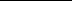 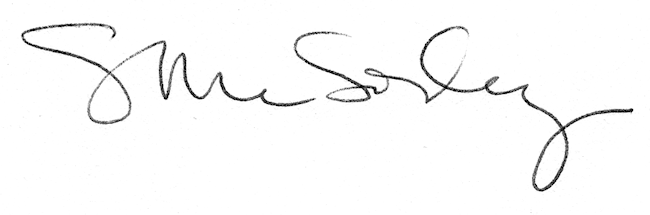 